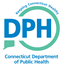 Local Health Department Roles:Receive copy of lead inspection and testing summary form Review lead inspection and testing summary form for completeness (needs to be comprehensive – dust, water, bare soil, painted surfaces) Issue an order letter to property owner to abate defective/hazardous leaded surfacesEBLL order letter (for CT and HUD definitions: any venous test ≥ 20 µg/dL) – abate all defective lead-based surfaces (interior, exterior and common areas), all lead-based chewable surfaces and all movable parts of windows and surfaces that rub against movable part of windows, abate soil hazards, reduce dust hazards with cleaning, remediate water, manage intact lead-based surfacesNon-EBLL order letter (for HUD definitions: any venous test ≥ 5 µg/dL and ≤ 19 µg/dL) – abate all defective lead-based surfaces (interior, exterior and common areas), abate soil hazards, reduce dust hazards with cleaning, remediate water, manage intact lead-based surfacesReceive an abatement plan from the property owner (EBLL – within 15 days, Non-EBLL within 20 days)Approve the abatement plan (EBLL within 10 days, Non-EBLL within 15 days)Abatement shall begin (EBLL – within 45 days, Non-EBLL within    90 days)Work monitored by the LHDIf any abatement work needs a change order, it must be approved by the LHDWhen work is complete, the LHD will conduct a         post-abatement inspection (this can be done simuatanesouly with a lead consultant)Verify all work is completeConduct and/or verify clearance dust wipe sampling is acceptableA lead management plan must be received for any remaining leaded surfaces (intact lead-based paint, soil, and surface abated by encapsulation or enclosure, etc.)Once all of this is complete the LHD will issue a post abatement inspection report/letter of compliance (removing the order from the property)